 «Защитникам Отечества посвящается…»
(литературно-музыкальная композиция, 
посвященная Дню героев Отечества.09.12.2018)Кривцова Г.В., педагог организатор 
МБОУ «Лицей «Дубна» г. Дубны Московской области»
Цель: воспитание личности гражданина – патриота России на основе  приобщения к историческим ценностямЗадачи: формировать у учащихся  чувство гордости за подвиги  советских воинов, уважения к ветеранам,  используя материал, основанный на реальных событияхознакомить учащихся с трагическими событиями   на материале  произведений искусстваактивизировать участие  школьников  в международной акции «Бессмертный полк»Средства художественной выразительности:мультимедийное оборудованиебутафория для «стилизованного памятника»: 
солдатская плащ-палатка, каска, автомат, цветы, свечимузыкальное оформление: гитара, фонограммы песен «Сережка
 с Малой Бронной»(комп. А.Эшпай), «Эх, дороги» (комп. А.Новиков, Л.Ошанин), «Смуглянка» (комп. А.Новиков), «Журавли» (комп. Я.Френкель), минута молчания с голосом Ю.Левитанаизобразительное оформление: презентация с фотоматериалами времен Великой Отечественной войны, фрагменты фильмов «Офицеры» (реж. В.Роговой), «Парад на Красной площади 
1945 года», портреты ветеранов «Бессмертного полка»прочее: стулья по количеству участников, женские платки


   Ход мероприятия:
Вступительное слово педагога-организатора: «Наша Отчизна всегда славилась подвигами героев. Сегодня мы с вами еще раз перелистаем страницы самой страшной и кровопролитной войны на земле, Великой Отечественной войны 1941-1945 гг. и поблагодарим наших дедов и прадедов за великий подарок – жить на мирной земле» 
На экране кадры из к/фильма «Офицеры» с песней «От героев былых времен…»
На сцене по количеству участников стоят стулья. Под звуки песни на сцену выходят участники, оформляют «памятник», раскладывая на нем каску, автомат, цветы, свечи. Присев на стул, «замирают». 
Появляется первый чтец. Чтец 1:
Сороковые, роковые,
Военные и фронтовые,
Где извещенья похоронные
И переулки эшелонные.
Гудят накатанные рельсы.
Просторно. Холодно. Высоко.
И погорельцы, погорельцы…
Кочуют с запада к востоку.
А это я на полустанке
В своей замурзанной ушанке,
Где звездочка не уставная,
А вырезанная из банки.
Да, это я на белом свете.
Худой, веселый и задорный.
И у меня табак  в кисете,
И у меня мундштук наборный.
И я с девчонкой балагурю,
И больше нужного хромаю,
И пайку надвое ломаю,
И все на свете понимаю.
Как это было, как совпало - 
Война, беда, мечта и юность?
И это все в меня запало
И лишь потом во мне очнулось!
Сороковые, роковые,
Свинцовые, пороховые,
Война гуляет по России,
А мы такие молодые! Песня «Сережка с Малой Бронной..» в исполнении участниковЧтец 2:Ты помнишь, Алеша, дороги Смоленщины,
Как шли бесконечные, злые дожди,
Как кринки несли нам усталые женщины,
Прижав от дождя их к увядшей груди.
Как слезы они вытирали украдкой,
Как вслед нам шептали: «Господь вас спаси!»
И снова себя называли солдатками
Как встарь повелось на великой Руси?
Слезами измеренный чаще, чем верстами,
Шел тракт, на пригорках скрываясь из глаз:
Деревни, деревни, деревни с погостами,
Как будто на них вся Россия сошлась.
Как будто за каждою русской околицей
Крестом своих рук, ограждая живых,
Всем миром сойдясь, наши прадеды молятся
За в Бога не верящих внуков своих.
Ты знаешь, наверное, все-таки Родина -
Не дом городской, где я празднично жил,
А эти проселки, что дедами пройдены,
С простыми крестами их русских могил.Песня «Эх, дороги» в исполнении под гитару одного из участниковЧтец 3 : На захваченных территориях фашисты совершали дикие по своей жестокости преступления, жертвами которых были мирные жители – старики, женщины, дети.
Гитлеровцы последовательно проводили массовое уничтожение населения. В обращении немецкого командования к солдатам говорилось: «У тебя нет сердца, нервов, на войне они не нужны. Убивай всякого русского. Не останавливайся. Или перед тобой старик, женщина, девочка или мальчик – убивай…» И они убивали.  Каждый шестой житель нашей страны погиб во время войны.Чтец 4: 
Гулко катится в кровавой мгле
Сотой атаки вал.
Злой и упрямый, по грудь в земле,
Насмерть солдат стоял.
Знал он, что нет дороги назад-
Он защищал Сталинград.
Танк на него надвигался рыча,
Мукой и смертью грозил.
Он, притаившись в канаве, Сплеча
Танки гранатой разил.
Пулю за пулю. Снаряд за снаряд.
Он защищал Сталинград.Чтец 5: В редких перерывах между боями, в минуты передышки, воины не теряли силы духа, находились  причины для шуток, веселых песенДевушки накидывают на плечи платки. 
Песня «Смуглянка» в исполнении участников, переходящая в перепляс. 
По  окончании перепляса, участники парами, группами остаются на месте.Чтец 1: Долгих 4 года полыхали бои, 4 изнурительных года вел советский народ освободительную, Священную  войну. Чтец 2:  Битва за Москву, Сталинградская битва, Курская дуга, битва за Берлин.  В этих боях стояли насмерть все, кто мог держать оружие в руках. 
Чтец 3: И вот она – Победа!На экране кадры документального фильма «Парад на Красной площади 1945 года», 
где солдаты несут фашистские флаги и бросают их к мавзолею.
 На середину сцены выходят 3 юношей:1-й:
Такое площадь видела однажды,
Однажды помнит русская земля-
Солдаты волокли знамена вражьи,
Чтоб бросить их к подножию Кремля
2-й:
Они, свисая, пыль мели с брусчатки,
А наши воины в сиянии погон
Все били в черные их складки
Надраенным, кирзовым сапогом.
3-й:
Парад Победы… только барабаны…
Парад Победы… и шаги, шаги…
Вот кто такие русские Иваны-
Смотрите и запомните враги!Звук на экране усиливается. Кадры фильма заканчиваются. 
Звучит «Минута молчания» с голосом Ю.Левитана.Педагог-организатор: Еще живут на свете люди, которые преподали урок человеческого мужества всему миру. Еще можно взглянуть на их лица…

Звучит песня «Журавли». Под звуки этой песни на сцену выходят учащиеся
 с портретами ветеранов «Бессмертного полка» и выстраиваются таким образом, чтобы получилась «стена».Педагог-организатор:  мы  не должны забывать, что пришлось пережить нашим  дедам и прадедам в годы войны. Мы должны чтить  память о  тех, кто не вернулся с фронта.Далее - классные часы с участием гостей – ветеранов Великой Отечественной войны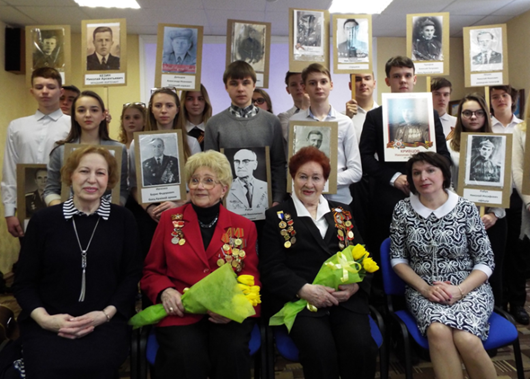 Литература:Амелькин А.О. История в лицах для детей.-Воронеж, 2008Кононович В.Г. Я – гражданин России.-М.:Просвещение, 2015Уроки мужества: методы организации, сценарии произведения.-М.: 5 за знания, 2016

